Math WorkshopThe Daily Five the ‘Math Way’Introduction:- rationale – provide opportunities for teachers to work with groups of students to meet their needs- guided math instruction – targeted learning intentions with groups of students- engagement in the mathematical processes- sense making model- engaged learnersMath Workshop Framework: (at least 3 times a week)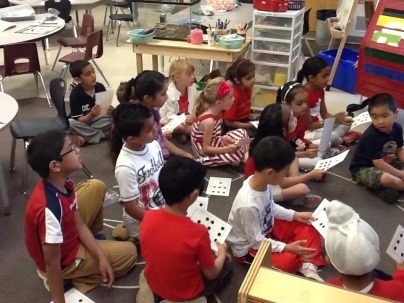 1. Whole Group instruction need to happen every day – 5 – 10 minutes	- introduces concepts, activities or reviews strategies2. Math workshop – 40 – 50 minutes long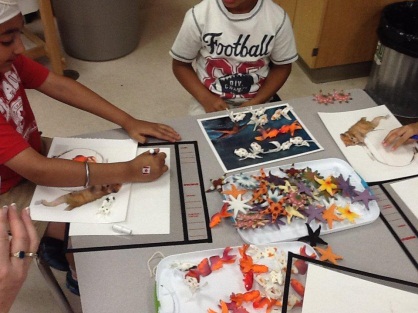 	-includes four areas 		- Math with Someone		- Math by Myself		- Links to Literature		- Guided Math Group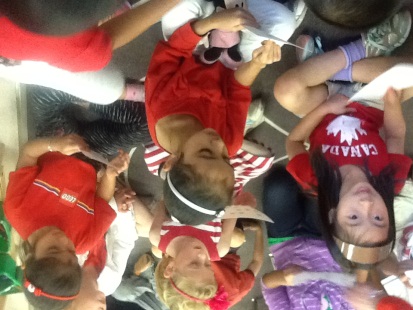 3. Connect and Reflect – 10 minutesStarting Up:Getting to Know Your Students:-  need to know your students strengths, interests, passions and area to develop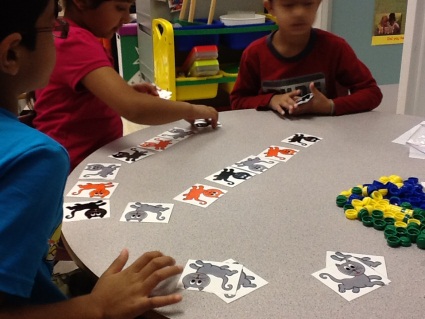 - WDTK – K – focus on subitizing and counting – initial K and a counting assessment	   - Grade 1 – Final K or Initial Grade 1 or Grade Specific            -  Grade 2 – Final Grade 1 or Grade Specific- Whole group counting and sorting activities – explaining their thinking 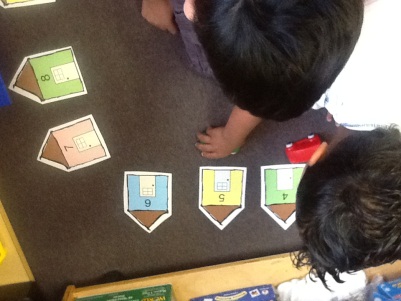 Setting the Stage (the math environment):- physical structure of the room and materials- building a math community that is safe, promotes risk taking and develops mutual respect for allCreating Anchor Chart with the students   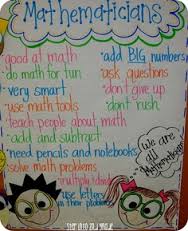 	- What is a mathematician?  Mathematizing	- What are we doing and why? 		- purpose		- concepts		- connections	- What will it look like?		- layout		-expectations	- How will I know I am understanding? – making meaning	- How do I know I am a mathematician?Math Workshop:	- Math with Someone – games and activities  		- students need to know what to do (comfortable and have practiced the games)		- need to develop clear guidelines and expectations		- need to apply social skills		- need to self-regulate		- need to take care of materials		- need to choose appropriate locations		- focus on building fluency, applying strategies and communicating their ideas	-  Math by Myself – independent activities		- writing prompts		- spatial tasks 		- story mats		- open ended and parallel tasks		- number tile puzzles		- rich routines		- counting collections		- sorting		- working with dot cards, five/ten frames, dominoes, rekenreks, 					manipulatives		- IPICK – tools  - I pick tools that will help me and I know why I 					pick them			- pictures of various tools would be helpful		- focus on building and applying understanding	- Links to Literature – posters, pocket charts, trade books, Tumblebooks		- inquiry based activities		- focus on representing and recording ideas		- choose a lead book that would be introduced and worked with the Whole 			group				- Lead book would set the stage				- family of books that are conceptually related would be available				- rich tasks				- focus on inquiry 				- focus on concretely, pictorially and symbolically representing					ideasGuided Math Groups – 2 groups a day – 20 minutes each		- no more than 5 students, no less than 3		-  groups need to be flexible to meet the changing needs of the 					students		-  Focus on Big Ideas in Math			- Numbers can be represented in many ways			- comparing and ordering numbers			- number operations		- materials – dot cards, five/ten frames, manipulatives, dominoes, 					skillboards		- incorporate NUMBER TALKS		- focus on subitizing, partitioning and mental math strategies		- Assessment for Learning must be embedded – Look at Math 					Exchanges		- role of the teacher – good questions to ask.Planning Sheet:Strand:  NumberBig Idea:Whole Group:Whole Group:Guided Math Instruction:Math by MyselfMath With SomeoneLinks to LiteratureConnect and Reflect:Looking Ahead